24 октября руководитель 5 «г» класса провела классный час на тему «Золотая осень» Все дети пришли в костюмах , пели песни , стихи , отгадывали загадки, подготовили икебаны , овощные и фруктовые корзины.Под классическую мелодию читали прозы про осень 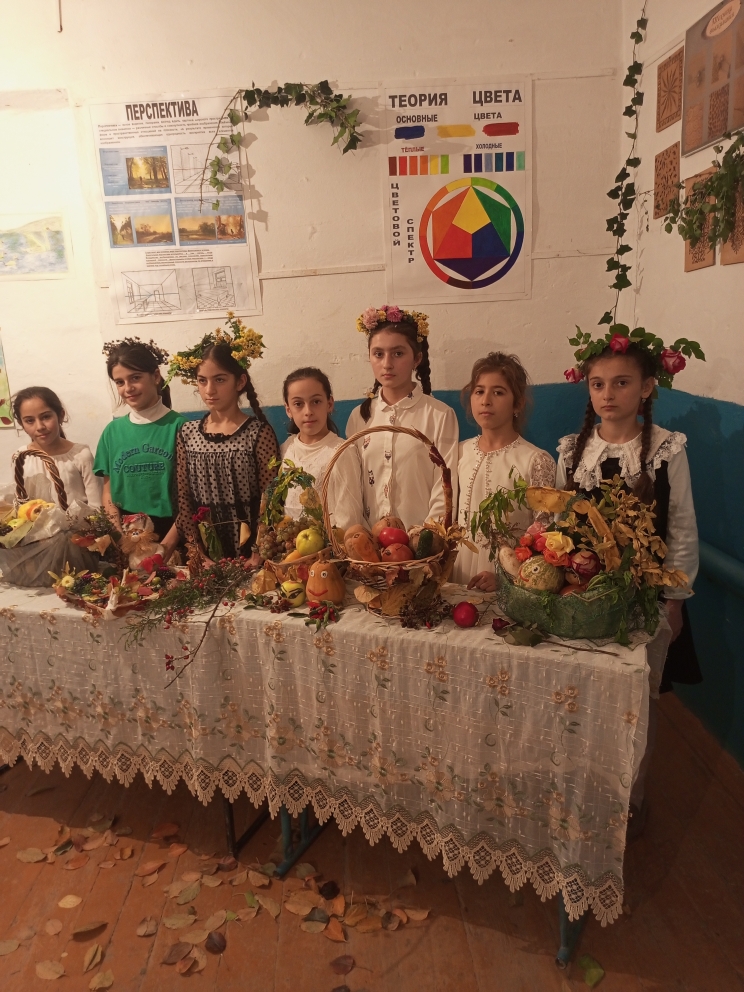 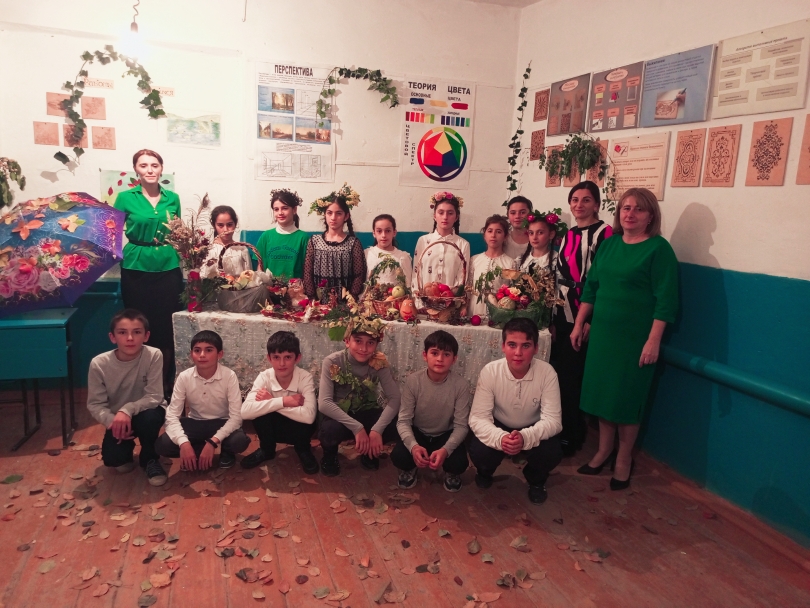 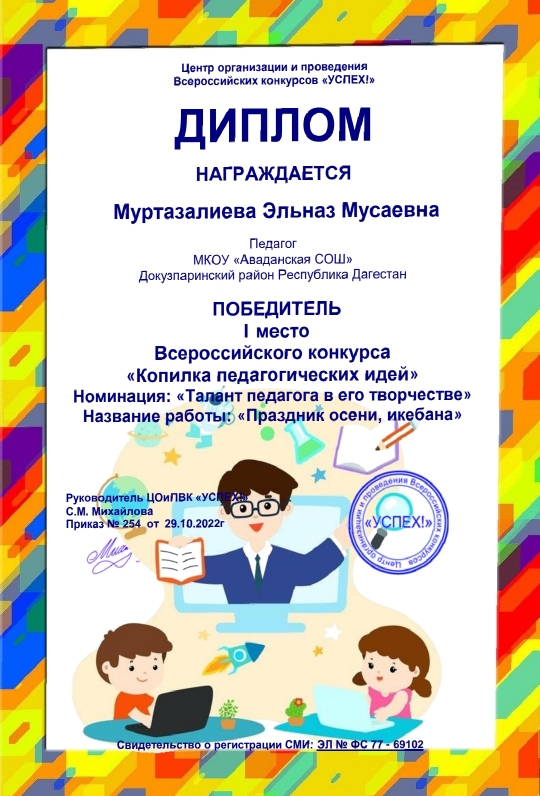 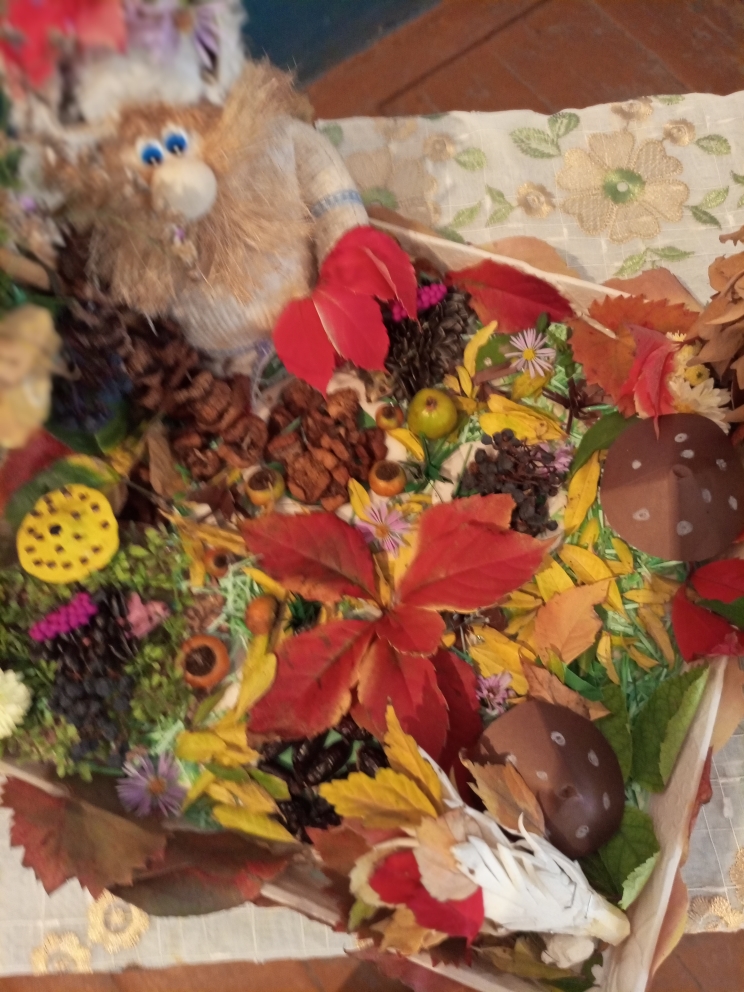 